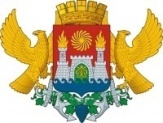 РОССИЙСКАЯ ФЕДЕРАЦИЯМИНИСТЕРСТВО ОБРАЗОВАНИЯ И НАУКИ РЕСПУБЛИКИ ДАГЕСТАНУПРАВЛЕНИЕ ОБРАЗОВАНИЯ Г. МАХАЧКАЛЫМУНИЦИПАЛЬНОЕ БЮДЖЕТНОЕ ОБЩЕОБРАЗОВАТЕЛЬНОЕ УЧРЕЖДЕНИЕ«ЛИЦЕЙ №52»ул. Громова,6-ж, Республика Дагестан,  г. Махачкала, 367009,  факс(8722)69-47-80    тел. 69-47-80, 69-06-58,  e-mаil: ege200652@yandex.ru ОГРН 1060560002282,ИНН/КПП 0560022085/057301001 , ОКПО  49166700   Приказ№ ____                                                                                           от_____________              «Об организации проверки состояния преподавания английского языка в 5, 8 классах».          В соответствии с планом учебно-воспитательной работы лицея и на основании плана  внутришкольного контроля (ВШК) на 2019-2020 уч.г.  с целью совершенствования  уровня преподавания английского языка в 5, 8 классах                                                                 приказываю:Сформировать комиссию по проверке состояния преподавания английского языка в 5х,8х классах в составе:- Магомедова Н.В., зам. директора по НМР,  предметный куратор  - Ибрагимова У.М., зам. директора по УВР, методическая работа- Курбайтаева Г.А., руководитель ПМО учителей английского языка. Членам комиссии Магомедовой Н.В., Ибрагимовой У.М., Курбайтаевой Г.А. посетить  уроки английского языка в 5,8 классах и подготовить анализ посещенных уроков.Руководителю ПМО  Курбайтаевой Г.А.:-  подготовить тексты контрольных срезов знаний учащихся 5х, 8х класс до 5.10.;-  провести контрольные работы  с 7.10. по  12.10 2019г. на уроках английского яз.;-  проанализировать итоги контрольных срезов знаний учащихся 5х, 8х класс;Заместителю директора по НМР Магомедовой Н.В. подготовить Справку по итогам проверки состояния преподавания английского языка в 5, 8 классах для обсуждения на совещании при директоре  28.10.2019г.Контроль исполнения данного приказа оставляю за собойДиректор МБОУ «Лицей №52»                                  Сафарова С.Ш.